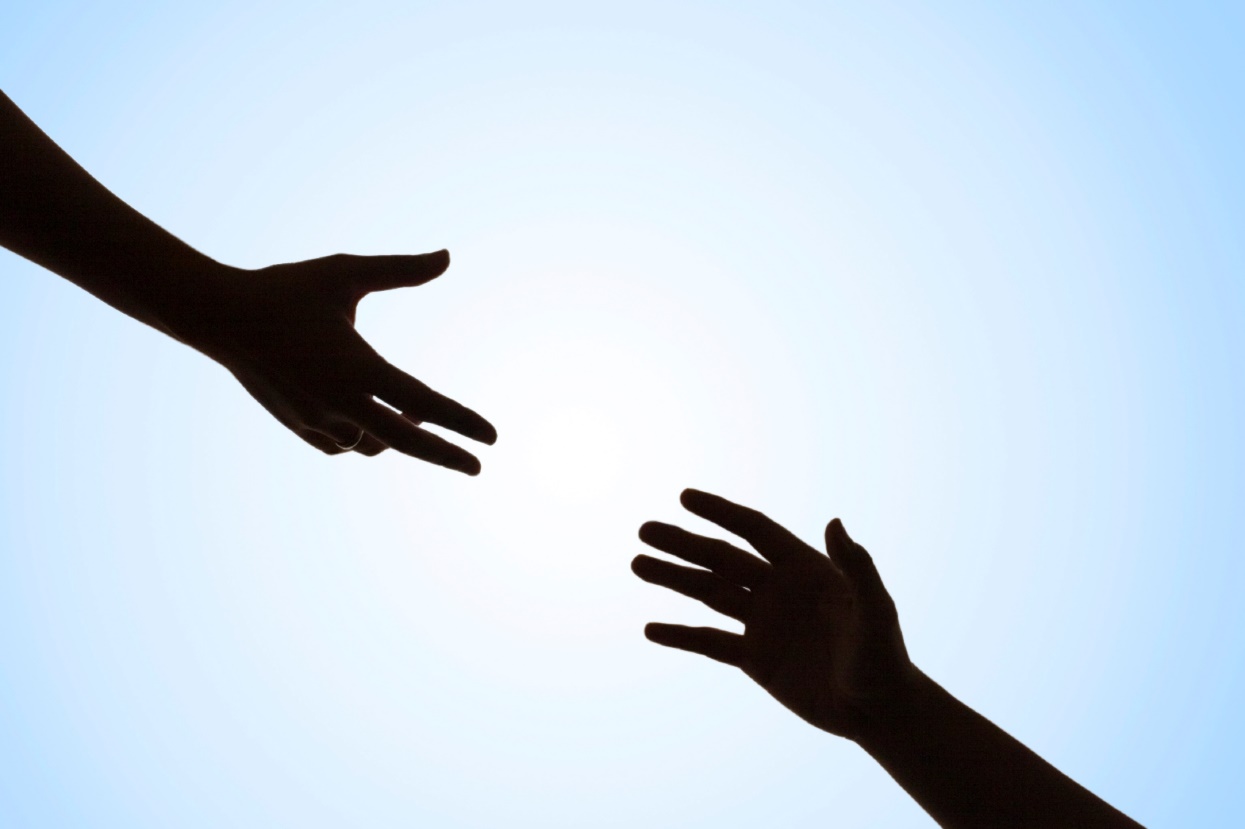     Değerli Ramazan,   Adalet, Savunma, Avukat   Adalet ve savunma kelimelerinin    türkçesini öğrendim.   Dayanisma ile    Cubben seni bekler   Ozgürlük   Lehçe barosu seninle   Avukat olarak meslektasimin    yanindayim   Turkceye fransiz kaldim    Eiffel kulesinden selamlar    Unutulmayacaksın.   Sevgiyle,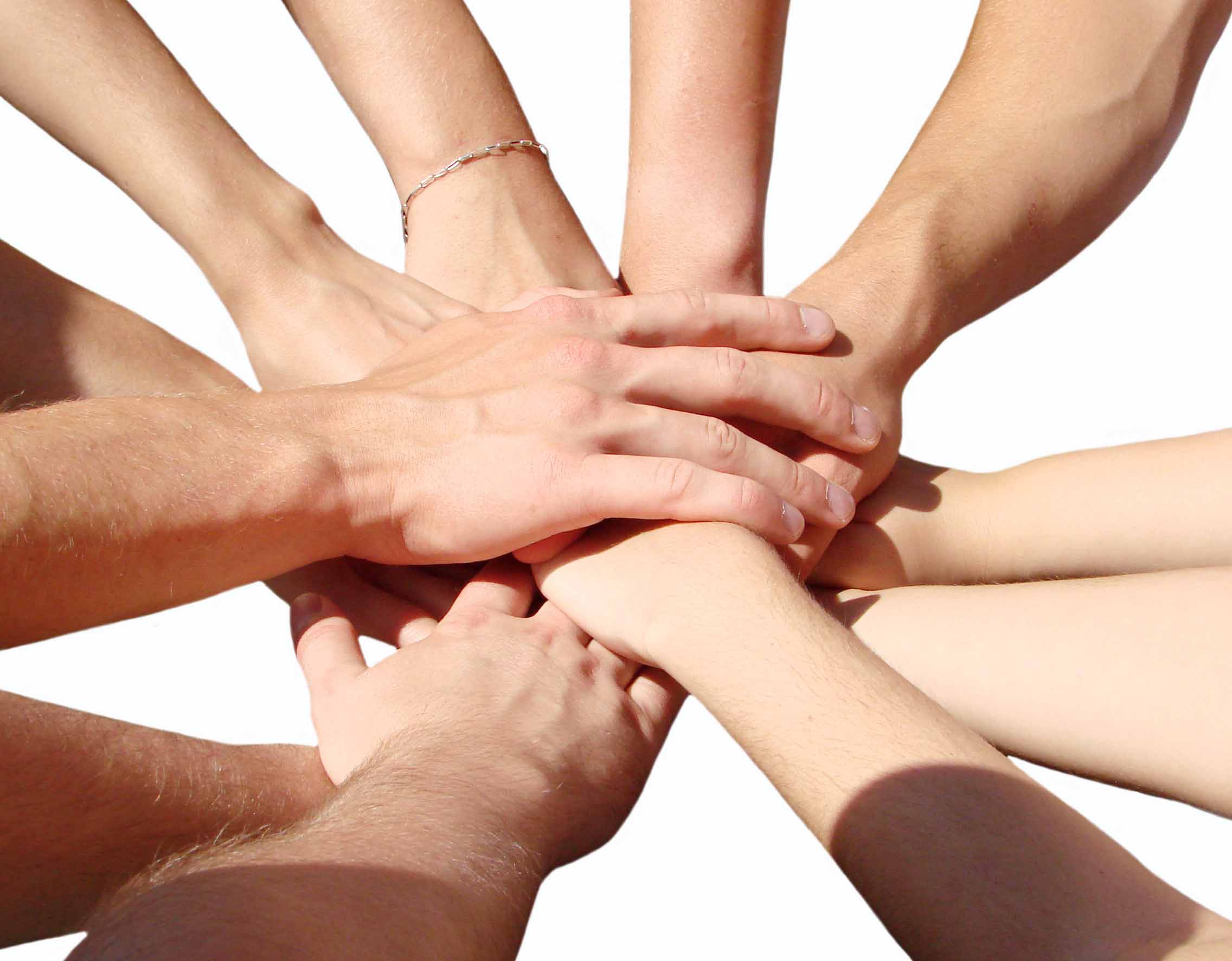     Değerli Ayşe,   Adalet, Savunma, Avukat   Adalet ve savunma kelimelerinin    türkçesini öğrendim.   Dayanisma ile    Cubben seni bekler   Ozgürlük   Lehçe barosu seninle   Avukat olarak meslektasimin    yanindayim   Turkceye fransiz kaldim    Eiffel kulesinden selamlar    Unutulmayacaksın.   Sevgiyle,